Проверочная работа по истории России «Русские земли в середине XIII-XIV веков»№ 1. Установите соответствие между событиями и годами: к каждой позиции первого столбца подберите соответствующую позицию из второго столбца.Запишите в таблицу выбранные цифры под соответствующими буквами:№ 2. Расположите в хронологическом порядке следующие события. Укажите ответ в виде последовательности цифр выбранных элементов:1) поход хана Тохтамыша на Москву2) сожжение Рязани3) битва на реке Калке4) Осада Смоленска  крупным войском великого князя литовского ВитовтаОТВЕТ: __________________№ 3. Запишите понятие, о котором идёт речь.А. «Поэтические сказания о прошлом, в которых прославлялись подвиги русских богатырей».ОТВЕТ: __________________Б. «Ханская грамота, подтверждающая права русских князей на правление в период ордынского владычества».ОТВЕТ: __________________В. «Настенная живопись по сырой штукатурке водными красками. Ею украшали храмы и соборы».ОТВЕТ: __________________Г. «Закреплённая  законом обязанность по выполнению различных работ». № 4. Установите соответствие между историческими личностями и их современниками.Запишите в ответ цифры, расположив их в порядке, соответствующем буквам: № 5. Прочитайте отрывок из сочинения историка и выполните задания.«Московский князь призвал всех головы свои положить за землю русскую. Местом сбора русских войск был назначен город Коломна. 25 августа великий князь московский прибыл в этот город. Его встретили на берегу реки Северки, притоке Москвы-реки. На утро следующего дня было приказано всем воеводам с войсками выехать за город на Девичье поле. Здесь состоялся смотр русских войск перед походом. После совета воевод русские полки 26 августа оставили город и пошли к верховьям Дона».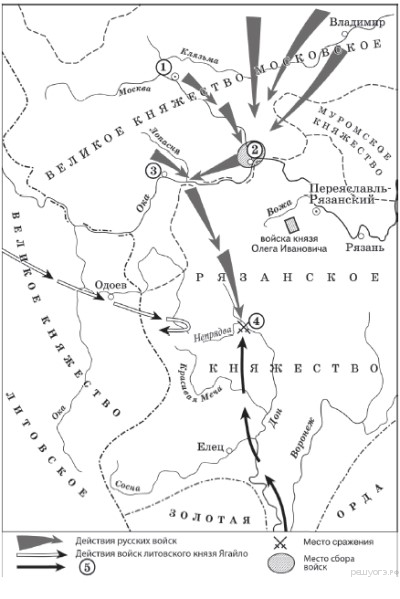 А. Укажите век, когда произошли события, обозначенные на схеме. Ответ запишите словом.________________________________________________________________________________Б. Назовите военачальника, командующего войском, поход которого обозначен в легенде схемы цифрой «5».________________________________________________________________________________В. Назовите историческое событие, обозначенное на схеме цифрой «4». Укажите год (дату), когда произошло данное историческое событие.________________________________________________________________________________№ 6. Рассмотрите иллюстрацию и выполните задание.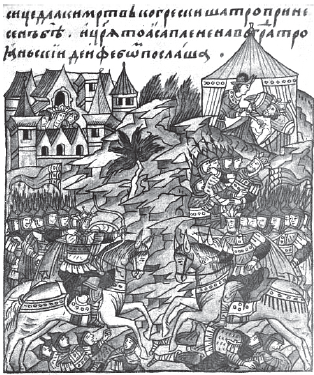 Укажите вид живописи, представленный на данном изображении. Запишите цифру.1) фреска          2) миниатюра          3) икона          4) мозаикаОТВЕТ: ______________________________________________________________________№ 7. Рассмотрите иллюстрацию и ответьте на вопросы.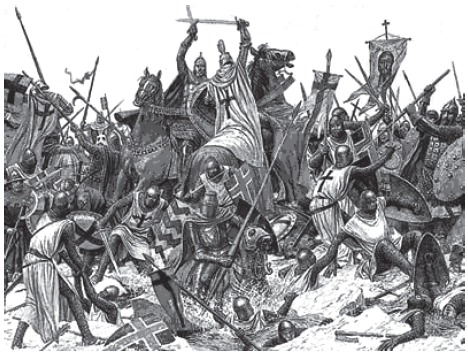 А. Где происходила битва, которую иллюстрирует данное изображение? Запишите цифру.1) на реке Вожи          2) на Чудском озере          3) на реке Калке          4) на реке Сити______________________________________________________________________Б. Какие противоборствующие силы сошлись в этой битве?______________________________________________________________________В. Каков исход этого сражения?_______________________________________________________________________Г. Под каким названием эта битва вошла в историю?_______________________________________________________________________№ 8. Прочтите отрывок из сочинения историка и укажите князя, о котором идёт речь.«В летописи сказано, что князь, прибыв во владения боярина Стефана Кучки, казнил его за какую-то вину и, поражённый живописным видом одного из его сёл, лежащего на высотах у Москвы-реки, на том самом месте, где ныне находится Кремль, построил город Москву. Название церкви Спаса на Бору напоминает о дремучих лесах, которые покрывали оба берега Москвы-реки и на месте которых раскинулась теперь громадная столица».1) Всеволод Большое Гнездо2) Мстислав Великий3) Иван Калита4) Юрий ДолгорукийЗапишите цифру.ОТВЕТ: ____________________________________________________________ВНИМАНИЕ. За каждый правильный ответ 1балл. Итого 19 баллов.Оценка «5» - 18-19 балловОценка «4» - 16-17 балловОценка «3» - 13-15 балловОценка «2» - 12 баллов и меньшеОтветыПроверочная работа по истории России «Русские земли в середине XIII-XIV веков»ВНИМАНИЕ. За каждый правильный ответ 1балл. Итого 19 баллов.Оценка «5» - 18-19 балловОценка «4» - 16-17 балловОценка «3» - 13-15 балловОценка «2» - 12 баллов и меньшеСОБЫТИЯГОДЫА) первое упоминание о Москве в летописяхБ) Грюнвальдская битваВ) Восстание в Твери против родственника хана Чолханаи его отряда1) 1147 г.2) 1242 г.3) 1410 г.4) 1327 г.5) 1245 г.АБВПРАВИТЕЛИСОВРЕМЕННИКИA) Иван КалитаБ) князь Даниил РомановичB) Александр НевскийГ) воевода князь Дмитрий Боброк1) Людовик IX Святой2) хан Узбек3) Ярослав Мудрый4) Челубей5) хан БатыйAБВГ№ заданияответ№ 1 – 1 балл134№ 2 – 1 балл3214№ 3 – 4 баллаА – 1 Б – 1 В – 1 Г – 1  А. Былины, чаще всего в них использовались образы Ильи Муромца, Добрыни Никитича, Алеши Поповича.№ 3 – 4 баллаА – 1 Б – 1 В – 1 Г – 1  Б. Ярлык - ханская грамота, подтверждающая права русских князей на правление в период ордынского владычества.№ 3 – 4 баллаА – 1 Б – 1 В – 1 Г – 1  В. Фреска№ 3 – 4 баллаА – 1 Б – 1 В – 1 Г – 1  Г. Повинность № 4 – 4 балла1 балл за одно верное соотнесениеА 2 Б 5 В 1 Г 4ИЛИ 2514№ 5 – 3 баллаА – 1 Б – 1 В – 1 А. четырнадцатый (1380)№ 5 – 3 баллаА – 1 Б – 1 В – 1 Б. Мамай№ 5 – 3 баллаА – 1 Б – 1 В – 1 В. Куликовская битва, 1380№ 6 – 1 балл2. Миниатюра - литературный термин, заимствованный из живописи. В живописи означает исполненную красками небольших размеров картинку, книжную заставку, концовку и т. п. Это пример миниатюры.№ 7 – 4 баллаА – 1 Б – 1 В – 1 Г – 1  А.2. Данное изображение показывает битву на Чудском озере, больше известную, как Ледовое побоище (5 апреля 1242 г.). В центре видим Александра Невского, сражающего с крестоносцами, а также проваливающихся под лед крестоносцев.№ 7 – 4 баллаА – 1 Б – 1 В – 1 Г – 1  Б. ливонские рыцари, немцы№ 7 – 4 баллаА – 1 Б – 1 В – 1 Г – 1  В. Победа русского войска под командованием Александра Невского№ 7 – 4 баллаА – 1 Б – 1 В – 1 Г – 1  Г. Ледовое побоище№ 8 – 1 балл4